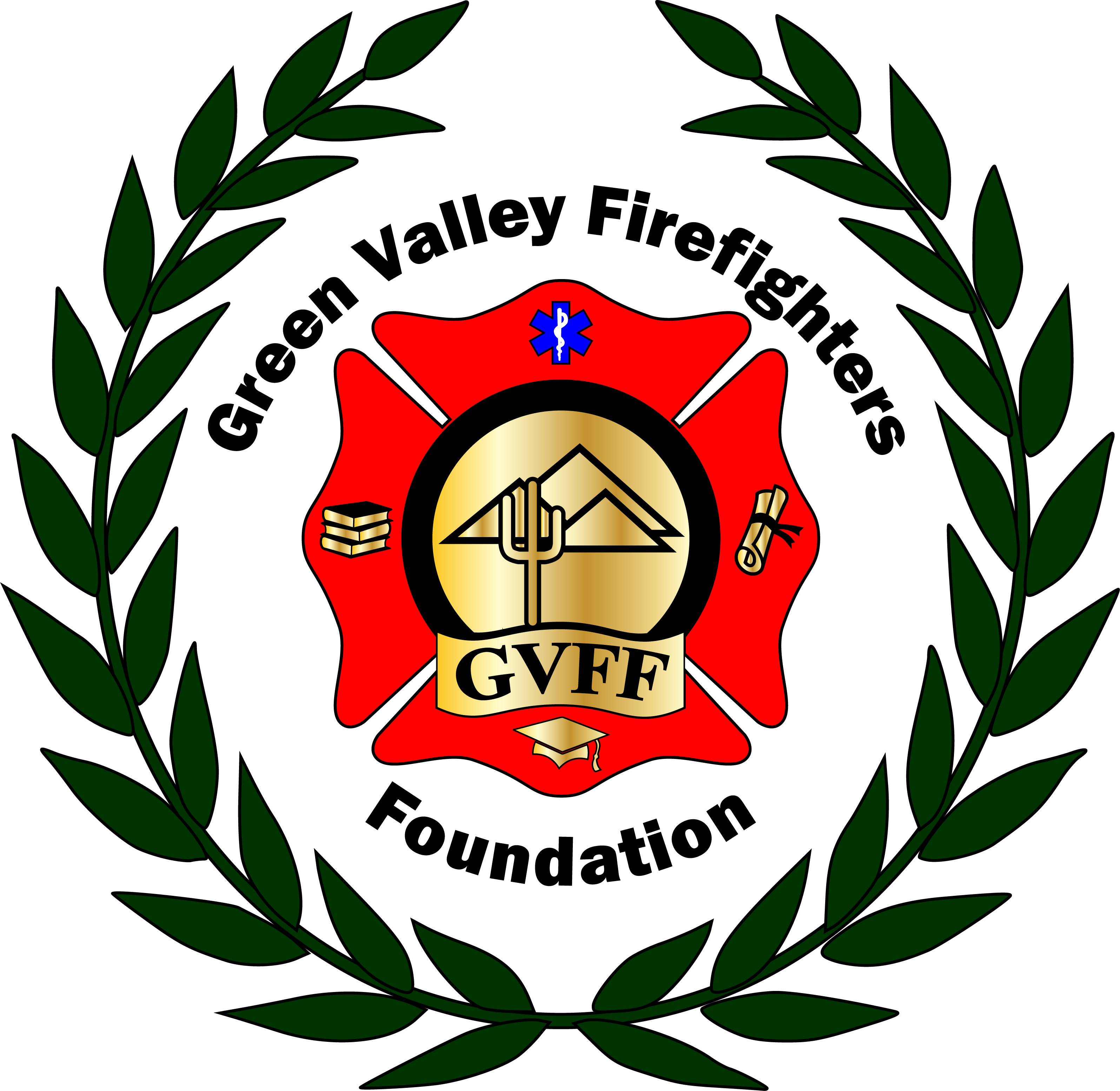                              NOTICE OF MEETING OFTHE GREEN VALLEY FIREFIGHTERS FOUNDATION BOARDJanuary 28, 2019 5:00 P.M.GVFD HQ/25 W. El Indio AGENDACall to Order – vp Chris Scheller @ 5:35PM – Present were Talia Carey, Chuck, Chris, Minutes from 1-21-18 – Secretary Talia Carey  - Chris, Chuck as corrected. All in favor. Financial Report – Chief Wunder – NO UPDATE. Director Round Table Update – Board of Directors – Chris gave update on DD. Feb 23rd for decision. Shirts still in progress. Anthony confirmed Katina is available for national anthem. Red carpet isn’t needed this year. Old Business – NoneNew Business – Open Discussion and Possible Action re: April, 13,14 2019 Pickleball Tournament- Anthony Taylor – Feb 7th is live date for registration. Email list- Talia, Anthony and chuck for refunds on that list. 6 volunteers check in. Ana, Jordan, Obrien, Jordan, Anthony, Sean. April 13 & 14th. Pickleballtournaments.com is the site. Another expense this year will be port a pottys. Says we have enough medals left over. Talia has 4 paddles in her office. Sean says Gearbox is in again as a sponsor, for product. $781 made on silent auction. $1200 t shirts spent. Concessions were $600.00.  GVFFA Local will handle the grill. We had a discussion about reaching out to SPD regarding borrowing grills.  Chief Wunder will reach out. Kristi’s parents also have one as well. Currently recruiting refs. Anthony will follow up with Jerry on the tent. Talia will do some social media marketing on FB and website. Open Discussion and Possible action re: March 30, 2019 Mardi Gras Under the Stars  Music- Seth – contacted the band- They are available March 18th to look at the space/ Venue. Talia motioned food for band, DJ. Kristi seconded. All in favor. Seth reached out for the Dj who books from the Playground. Initial price given was $1000.00, Seems interested, nothing locked in yet. Will call back with quote. Penciled in, sound system, microphone.  Dj Herm. He does have other recommendations as well. Kristi - Venue-Catering, Kristi gave an update on the Sapphire catering company. Her name is Kim. Few options for the menu. Doing buffet Stations. Menu was passed around and the group discussed options. Propane options. (anthony left the group at 6:05pm and is back at 6:39).  We will email out the menu from Kristi and the group will make our choices. Websites/Ticket Sales- Talia has the link active and will start posting more on social media. -  Sponsorships- Updates Decorations- Set a budget- Chris set e motion decoration budget – not to exceed $500.00. TJ/Talia seconded. All in favor. Ala carte rentals, lighting, tents, decorations. Kristi said sapphire may beat their quote for some of those items for the plating from alcarte.  Marketing- Chuck has a template coming in the morning for us to approve. Kristi talked about a “step and repeat”. Guy Atchley possible photography. GVR Blast once we get the proof approved.   Set Next Meeting Date – 2/6/18 at P.m. At the springs.    Adjourn- 6:44PM/ 